Week beginning 14th May 2018 – The OwlsThe Owls class were kept very busy again this week. For English, we looked into the structure and performance of Play Scripts. The children helped Mr. Wash with some acting of play script scenes at the beginning of the week and Mrs Young and Mrs Lock also delivered a fine performance with the scene written for them. The children found it very amusing! Our English skills was focussing on noun phrases, ‘to, too, or two’ and possessive apostrophe revision. In Maths we moved onto Sorting and classifying shapes, where the chidren learnt about using Carroll diagrams to sort different 2D shapes using different criteria. In ICT, the class did very well creating and debugging programs. For science we looked at the different type of rocks in the world and the children had a challenge to match the names with different descriptions. This followed a long discussion with the children on what they thought a rock was,  where we see rocks, and which rocks make everyday stuctures and items around us. The class continued with their tennis skills this week and many are showing great improvements. Have a lovely weekend!The Owls team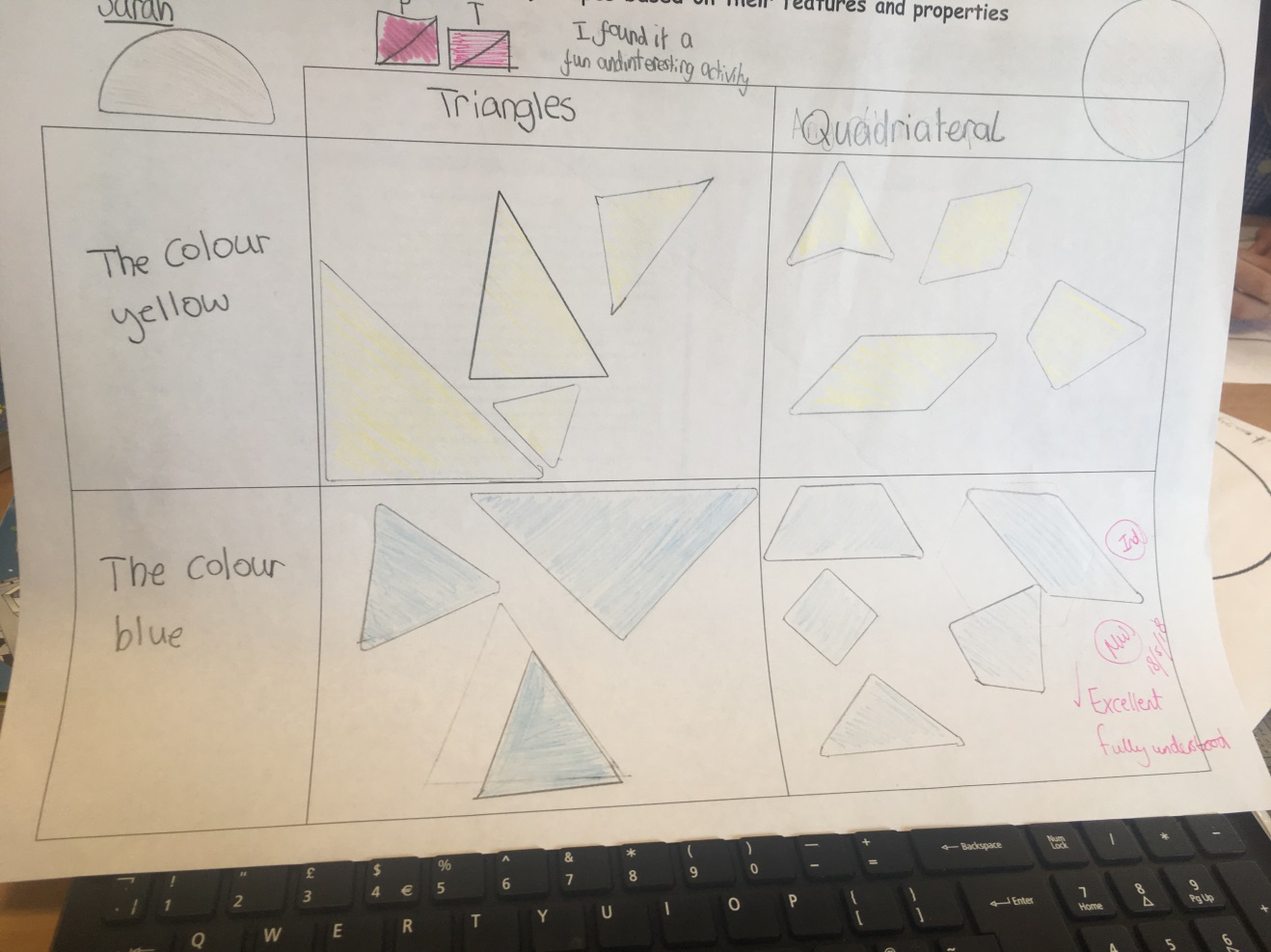 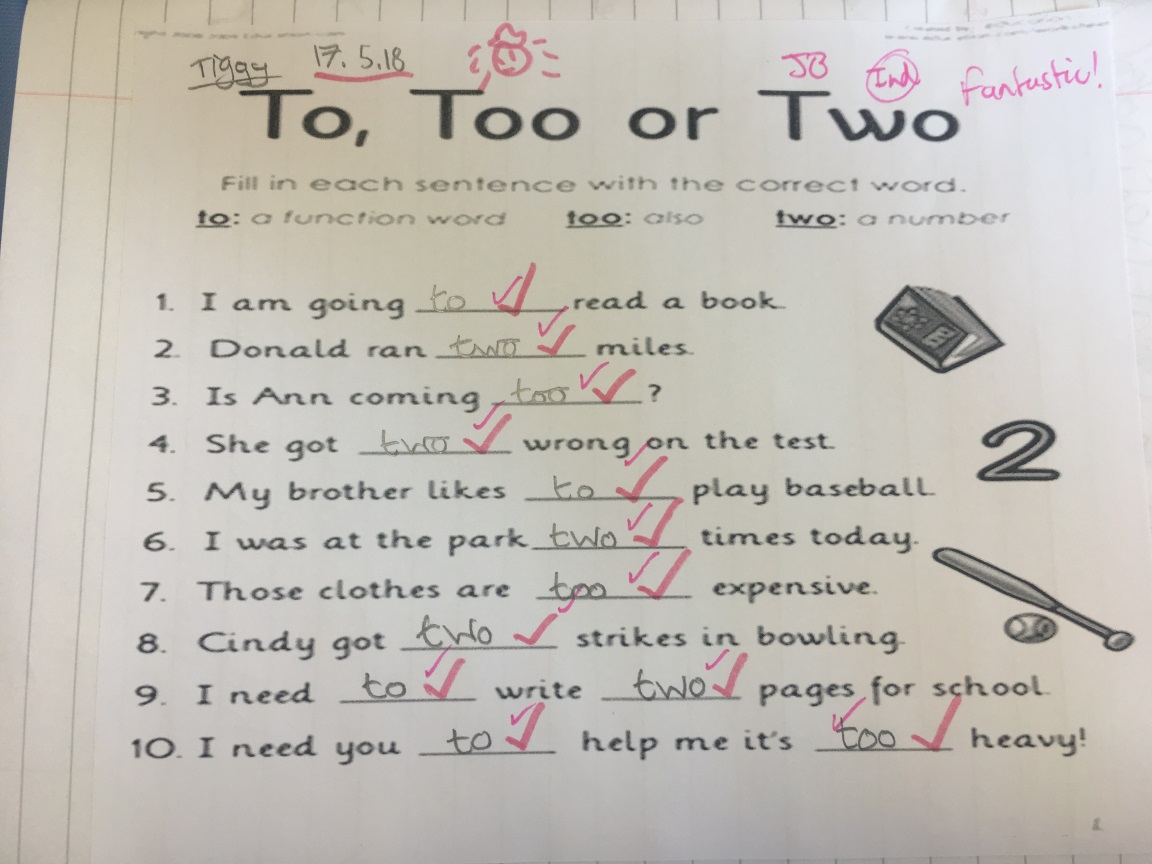 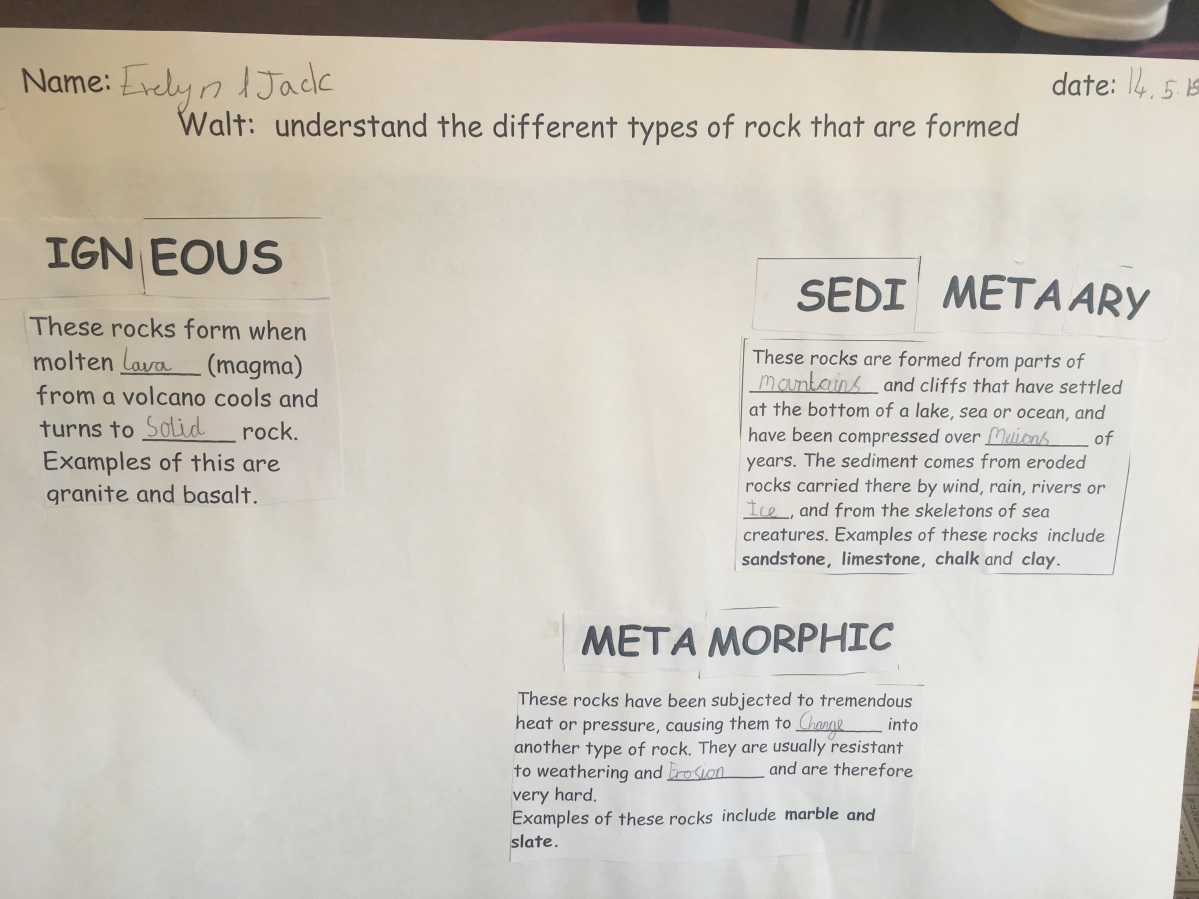 